Vilonya Község Polgármestere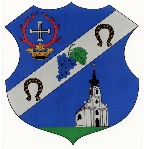 8194 Vilonya, Kossuth u. 18., Tel./Fax:  88/ 490-162; e-mail: vilonya@invitel.huM E G H Í V ÓVilonya Község Önkormányzata Képviselő-testületének soron következő nyilvános ülését2021. október 25. napján (hétfőn) 16:00 órára összehívom.Az ülés helye: 8194. Vilonya, Kossuth u. 18.  - Vilonya Község Önkormányzat Tanácsterem Javasolt napirendek: Előadó: Fésüs Sándor polgármester Tájékoztató a Hétszínvirág Napközi-otthonos Óvoda és Bölcsőde, valamint a  Vilonyai Tagóvoda 2020/2021. nevelési év munkájáról, 2021/2022. nevelési év kezdetének tapasztalatairól, a köznevelési feladatok személyi és tárgyi feltételeiről Előadó: Köznevelési intézmény vezetőjeAktuális ügyekSzóbeli tájékoztató az ÉBH szeptemberi tevékenységérőlVilonya, 2021.10.21.                                                                                              Fésüs Sándor sk.                                                                                              polgármester